В Орловской области завершается контрактация по благоустройству дворовых и общественных территорий в 2021 году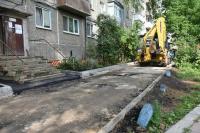 О промежуточных итогах контрактации в рамках проекта «Формирование комфортной городской среды» проинформировала заместитель руководителя Департамента экономического развития и инвестиционной деятельности Орловской области Оксана Сурова на совещании с главами муниципальных образований, которое провел Губернатор области Андрей Клычков 18 марта.Всего в 2021 году в Орловской области планируется благоустройство 40 общественных и 142 дворовых территорий.На сегодняшний день в рамках проекта осталось заключить один контракт на ремонт дворовых территорий в г. Орле (двор по ул.Бурова, 26), 4 контракта на ремонт дворовых территорий в г. Мценске (внутридворовый проезд многоквартирного дома №13 по ул. Московская), в г. Ливны ( ул. Мира, д.140, д.142), в г. Дмитровске (ул. Советская д.110) и в пгт. Нарышкино (ул. Микрорайон, д.10).Также осталось заключить 2 контракта на благоустройство общественных территорий в п. Глазуновка (парк Культуры и отдыха) и в г. Дмитровске (детская игровая площадка).Процедуры контрактации по указанным территориям будут завершены до конца марта.До конца текущей недели на торги будут выставлены еще 3 дворовые территории в г. Орле. Речь идет о дворовых территориях по ул. Брянская, д. 52; ул. Металлургов д. 8 и ул. Гуртьева, д. 18. Это новые объекты, сформированные на средства сложившейся экономии. Подписание муниципальных контрактов по ним запланировано в срок до 9 апреля.